Themes in ‘Smelly Melly’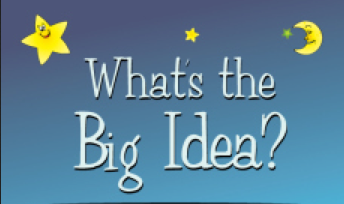 ThemeApplied QuestionTwo Possible Answers